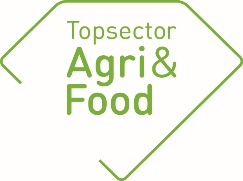 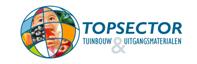 1Artikelen vakbladen(onderstaand een beeld van de artikelen over 2019. Helaas zal onderstaande niet uitputtend zijn, omdat we ook nog wel eens artikelen in vakbladen niet zien….)www.AgriHolland (27-12-2018)_Emissie op K&K-bedrijven lag in 2017 gemiddeld 1150 kg CO2 per ton meetmelkwww.AgriHolland (31-12-2018)_’Kringloopvisie vraagt om dierlijke mestproducten op maat’Boerderij 104-no. 17 (22 jan. 2019)_Geen hogere stikstofuitspoeling bij achterlaten maisstro op percelenBoerderij 104-no. 16 (15 jan. 2019)_CO2 -uitstoot kent enorme variatie tussen de melkveebedrijvenVeeteelt (Jan.no.2-2019_Goede voornemens (Carla Dekker)Boerderij 104-no. 15 (08 jan. 2019)_Ruim helft broeikasgas op melkveebedrijf van koeienBoerderij 104-no. 15 (08 jan. 2019)_’Verdunde drijfmest verhoogt re-gehalte gras’Boerderij Vandaag(dig) (29-12-2018)_Merendeel broeikasgas op bedrijf door methaan uit koeBoerderij Vandaag (16-01-2019)_Geen hogere N-uitspoeling bij achterlaten stroBoerderij Vandaag(dig) (08-01-2019)_Flinke variatie in uitstoot CO2 per kilo melkBoerderij Vandaag(dig) (15-01-2019)_Geen hogere N-uitspoeling bij achterlaten maisstroBoerderij Vandaag (03-01-2019)_Ruim helft broeikasgas op melkveebedrijf van koeienhttps://www.proeftuinprecisielandbouw.nl/verspilling-voorkomen-en-verder-verduurzamen/Melkvee no. 12 (december 2018)_Bedrijfsspecifieke fosfaatexcretie via KringloopwijzerBrochure Vruchtbare Krinloop (Achterhoek en Liemers) 2018_Hoe maak ik mijn bedrijf klimaatvriendelijk?www.AgriHolland (12-12-2019)_ Zeer laag bodemoverschot bij BES-bedrijf na 2018Boerderij 104-no. 21 (19-2-2019)_Verspilling voorkomen en verder verduurzamenhttps://www.koeienenkansen.nl/-_Jong gras beter bestand tegen droogte in 2018www.kringloopwijzer (25-02-2019)_Optimaal bemesten met toepassen van bodemscanNieuwe Oogst 26  jan. 2019_Steeds meer waarderingNieuwe Oogst 26  jan. 2019_GPS-controle te kort door de bochtBoerderij Vandaag.nl. (feb. 2019)_Zelfvoorzieningsgraad eiwit duikt omlaagBoerderij Vandaag.nl (19-11-2018)_Proef: arme zandgrond verbeteren met vruchtbare kleiFrieslandCamping.nl (2018)_Duurzaamheid op het boerenerf_aflev.1-Vandaag zijn we in Holten Overijssel bij Geert en DinekeNieuwe Oogst, 12 februari 2019_Visiereizigers voeden LTO-Vakgroep MelkveeBoerderij Vandaag, 6 feb. 2019_Proef: Arme zandgroend verbeteren met vruchtbare kleiwww.Verantwoordeveehouderij.nl, 11-2-2019_Sturen op ruw eiwit in gras is mogelijkVeeteelt, febr. Nr. 1 2019_Adrian Houbraken: Ik hoef minder mest af te voeren minder kunstmest te kopenBoerderij Vandaag, 5 maart 2019_Extra geld voor verbetering KringloopwijzerVee & Gewas, nr. 1 (16 feb. 2019)_Van zand naar zavel of lichte kleiBodemnummer 1 (februari 2019)_Klei in zand verbetert de vochthuishoudingNieuwe Oogst 26  jan. 2019_Sleutelen aan meer eiwit van eigen landVeeteelt.nl_Opermerkelijk: jong gras wortelt dieper en kan beter tegen droogte volgens K&Kwww.blikopnieuws.nl_Bodemverbetering door brengen van klei in zandStuurgroep Landbouw Innovatie Brabant_Themabijeenkomst Landbouw & Natuur, natuur inclusief boeren (Buijs)www.AgriHolland (12-02-2019)_Zeer laag bodemoverschot bij BES-bedrijf na 2018www.nieuweoogst.nu _Jong greas beter bestandBoerderij Vandaag (29-03-2019)_Van Koeien & Kansen naar Koeien & KringlopenNieuwsbrief van Vruchtbare Kringloop Achterhoek_ Minister Schouten: “Achterhoekse melkveehouders lopen 6 jaar voor”Boerderij Vandaag(dig) (30-03-19)_Bemesten volgens de NIR-methodeNieuwe Oogst, 23 maart 2019_Mesten naar vraag oogst applaushttps://zoek.officielebekendmakingen.nl 27 mrt 2019_Ontheffingen voor de pilot met bedrijfsspecifieke fosfaatbemesting op basis van de KLWNieuwe oogst (9 mrt 2019)_Herstel gras door maaien en weidenwww.youtube.com_ Bemesten volgens de NIR-methodehttps://www.destentor.nl (23-03-19)_Achterhoek wordt dé Europese proeftuin voor kringlooplandbouwwww.destentor.nl_video/koeien-dansen-en-springen-in-dijkerhoek_ Filmpje G. Stevenshttps://www.facebook.com/rtvoost/videos/3030341790313085 _ Filmpje G. StevensBoerderij Vandaag.nl. (30-03-‘19)_Van Koeien & Kansen naar Koeien & Kringlopenhttps://www.rtlnieuws.nl/video/uitzendingen/video/4662566/rtl-nieuws-1930-uur_ Filmpje G. StevensV-Focus, april 2019_Meer euro’s onder de streep op K&K-bedrijvenwww.AgriHolland (05-04-2019)_Wageningen Research gaat praktijkonderzoek buiten Wageningen anders organiserenwww.AgriHolland (23-04-2019)_Fors lagere gewasopbrengsten voor Koeien & Kansen-bedrijven in 2018Praktijkflits VKA_Save de date_Bijeenkomst Melkers van morgen op De Markewww.koeienenkansen.nl _De Marke start met beregenen om grasgroei vast te houdenYouTube_Beregenen in beeld_Z.v.d.V.www.koeienenkansen.nl (18-04-2019)_ Fors lagere gewasopbrengsten voor Koeien & Kansen-bedrijvenwww.Verantwoordeveehouderij.nl (25-04-2019)_ Anticiperen op nieuwe realiteithttps://www.melkvee.nl Vers gras goed voor het bedrijfsresultaat en het eigen eiwitwww.topkuil.nl (15-04-2019)_Vers gras goed voor het bedrijfsresultaat en het % eigen eiwithttps://www.melkvee.nl_Vers gras goed voor het bedrijfsresultaat en het % eigen eiwitBoerderij, 104-no.40 (2 juli 2019)_ Koeien & Kansen aan de slag met koolstofBoerderij Vandaag (22 mei 2019)_Nieuwe editie Melkers van Morgen bij De MarkeBoerderij Vandaag (22 mei 2019)_Koeien&Kansen-boeren willen koolstof vastleggenBoerderij Vandaag.nl_Aankondiging Ruwvoerronde mais op 3 sept. 2019 op De MarkePraktijkflits Vruchtbare KringloopAchterhoek_Melkers van Morgen spijkeren kennis over kringlooplandbouw bijWetterskyp Fryslan.nl_Uitnodiging Minisymposium Bedrijfswaterwijzer Koopmanshttps://vruchtbarekringloopachterhoek.nl_ Denk na over uw toekomst tijdens Melkers van Morgen 2019Nieuwe Oogst (04-05-2019)_Minister organiseert dag rond kringlooplandbouwwww.AgriHolland (13-06-2019)_Koeien en Kansen boeren verkennen koolstofvastleggingPraktijkflits Vruchtbare KringloopAchterhoek_De voordelen van onderzaaiBoerderij Vandaag, Nieuws (24-06-2019)_ Koeien & Kansen-boeren willen koolstof vastleggenBoerderij vandaag.nl (04-06-2019)_Nog veel te verbeteren aan kwaliteit drinkwaterPraktijkflits Vruchtbare KringloopAchterhoek_Met bewust landgebruik naar een klimaatvriendelijke bodemwww.AgriHolland (03-06-2019)_Voordeel KringloopWijzer voor Koeien & Kansen-bedrijven in 2018 minder grootwww.AgriHolland (13-06-2019)_ Goed mineralenmanagement & goede economische resultaten: Wat de Rest kan leren van de BestBoerderij 104-nr. 38 (18-06-2020)_Stikstof meest beperkende factor bij Koeien & Kansen-bedrijfNieuwe Oogst (29-06-2020)_Sector strijdt tegen bodemverdichtingwww.boerderij.nl/Rundveehouderij (26-06-2019_Grote variatie in methaanemissie melkveewww.AgriHolland (14-06-2019)_Biodiversiteit wordt voor melkveehouder financieel aantrekkelijkPraktijkflits Vruchtbare KringloopAchterhoek_ De Marke komt in boerenhandenV-Focus (juni 2019)_Alle productiefactoren maximaal benuttenV-Focus, jrg.16, nr. 4 (augustus)_P-gehalte krachtvoer gedaald bij Koeien & Kansen-bedrijvenNieuwe Oogst (03-08-2019)_Koeien & Kansen: nog niet allemaal PlanetProofNieuwe Oogst (18-07-2019)_Melkveeproefbedrijf De Marke wordt coöperatieBoerderij Vandaag (01-08-2019)_Stijging nitraatconcentratie grondwater op Koeien & Kansen-bedrijvenwww.AgriHolland (11-07-2019)_Simulatiemodel DairyFarmSim geeft inzicht in sturing op duurzaamheid in melkveehouderijwww.AgriHolland (11-07-2019)_De Marke gaat experimenteren met slib en compost in de maisteeltttps://www.vee-en-gewas.nl _Boeren krijgen zelf zeggenschap over De MarkeLeeuwarder Courant (10-07-2019)_In actie tegen bodemverdichtingNieuwe Oogst (29-06-2019)_ Sector strijdt tegen bodemverdichtingwww.veld-post.nl _Verdichting vraagt om betere afspraken Friese boer en loonwerkerBoerderij Vandaag (30-07-2019)_Vanggewas bij mais, 03-09-2019 praktijkdag op De MarkeVeeteelt (Juli 1 2019)_Hoofdrol voor eiwit van eigen landVeeteelt/Gras (juli 2019)_ Grasland beregenen belangrijker dan ooitPraktijkflits VKA_Programmamanager VKA stelt zich voor De MarkeBoerderij, 104-no.45 (06-08-2019)_Stijging nitraat in grondwater Koeien & KansenBoerderij, 104-no.45 (13-08-2019)_PlanetProof blijkt lastig haalbaar voor Koeien & Kansen-bedrijvenwww.Melkvee.nl (15-08-2019)_Drogestofgehalte drijfmest van 6 procent optimaal voor stikstofbenutting en portemonneeBoerderij Vandaag (21-08-2019)_De Marke in boerenhandenwww.AgriHolland (20-08-2019)_De Marke ziet perspectief voor druppelirrigatie in de maisteeltwww.AgriHolland (19-08-2019)_Veehouderijbedrijf Koopman wil drijfmest uitrijden met 6% droge stofwww.AgriHolland (19-08-2019)_Proefboerderij De Marke komt in boerenhandenwww.AgriHolland (26-08-2019)_De Marke blijft eigendom van Wageningen University & ResearchBoerderij Vandaag (02-08-2019)_PlanetProof lastig haalbaar voor Koeien & KansenBoerderij.nl (20-08-2019)_Proefbedrijf De Marke komt in boerenhandenBoerderij Vandaag (00-08-2019)_Stijging nitraatconcentratie grondwater op Koeien & Kansen-bedrijvenBoerderij Vandaag (21-08-2019)_Met irrigatie 20 ton mais op droog zandwww.lltb.nl/nieuwsberichten (juli 2019)_Werkbezoek Slim Bemesten (Van Hoven)Vee en Gewas.nl (20-08-2019)_Informatieavonden over boerencoöperatie De Marke in HengeloBoerderij Vandaag (20-09-2019)_Koeien & Kansen: minder ammoniakBoerderij 104-no. 52 (24-09-2019)_Minder ammoniak op Koeien & KansenbedrijfDe Gelderlander (05-10-2019)_Experiment met zuiveringsslib als compost voor landbouwBoerderij Vandaag,nl (19-09-2019)_Ammoniakemissie lager op Koeien & Kansen-bedrijvenNieuwe Oogst.nl (09-2019)_Gestegen eiwitniveau in rantsoen is risicoNieuwe Oogst (05-10-2019)_Proefproject met slibcompostMelkvee Magazine (sept. 2019)_Betere uiergezondheid door enten en gewijzigde droogstandNieuwe Oogst (14-09-2019)_Gestegen eiwitniveau in rantsoen is risicovolBoerderij Vandaag digitaal (06-09-2019)_Onderzaai grote uitdaging maisteelt 2019Praktijkflits (sept. 2019)_Geslaagde inspiratiebijeenkomst Eiwit van eigen landhttps://vruchtbarekringloopachterhoek.nl (okt. 2019)_Geslaagde inspiratiebijeenkomst Eiwit van eigen landhttps://www.ltonoord.nl (08-10-2019)_Proefproject met slibcompostwww.AgriHolland (13-09-2019)_Ammoniakemissie per hectare op Koeien & Kansen-bedrijven in 2018 met 7% gedaaldwww.AgriHolland (07-10-2019)_Aandeel blijvend grasland 57% op Koeien & Kansen-bedrijvenV-Focus, nr. 5 (okt. 2019)_De Marke in kringlooplandbouwVeeteelt, nr. 2 (sept. 2019)_Geen relatie tussen ureumgehalte en ammoniakemissiewww.boerderij.nl (13-11-2019)_Boeren voelen zich gehoord na gesprek Ruttewww.melkvee.nl (08-11-2019)_Aftermovie Topkuilevenement: Van bepalen optimale maaimoment tot melken bij 15% ruw eiwitwww.ltonoord.nl (29-10-2019)_Oude IJsselstreek maakt kringloop rondMelkvee100Plus (nov. 2019)_Verder dan stikstofNieuwe Oogst (16-11-2019)_West-Twente bezoekt LTO-Noord en de provinciewww.AgriHolland (17-10-2019)_Onderzoekers zien perspectief voor verlaging van methaane-missie uit de pens van melkveewww.boerderij.nl (31-10-2019)_Managen op PlanetProof is een hele klusLMM e-nieuws (nov. 2019)_Goed mineralenmanagement & goede economische resultatenBoerderij 105- nr. 3 (05-10-2019)_Zoektocht naar oplossing voor methaanBoerderij 105- nr. 3 (29-10-2019)_Flinke klus managen op PlanetProofAgrarische nieuwsbrief van Wetterskip Fryslan (Nov 2019)_Samenwerken met Wetterskip betekent win-winBoerderij Vandaag (15-11-2019)_Er is veel waardering voor praktijknetwerk VeldleeuwerikNieuwe Oogst (30-11-2019)_Stikstofuitstoot is lastig te borgenNieuwe Oogst (30-11-2019)_Met sturen op ureum ben je op de goede wegNieuwe Oogst (30-11-2019)_Efficientie kwestie van strak plannen‘Stentor-Stad&Streek (02-12-2019)_En nu nog graag een natte winterBoerderij 105-no. 11 (10-12-2019)_40% broeikasgassen komt uit vertering voer in penswww.AgriHolland (05-12-2019)_Koeien & Kansen: Emissie broeikasgassen bedroeg 1.145 kilo CO2 per ton melk in 2018www.AgriHolland (13-12-2019)-Koeien & Kansen-ondernemers verdienden 50.000 euro meer dan gemiddeld melkveebedrijf in 2018Boerderij 105-no. 11 (10-12-2019)_Enige op zand en focus op kringloopwww.boerderij.nl (05-12-2019)_Koeien & Kansen: 1.145 kilo C02 per ton meetmelkwww.AgriHolland (17-12-2019)_Proefbedrijf De Marke in 2020 in handen boerencoöperatiewww.boerderij.nl (14-12-2019)_Praktijkonderzoek in bewegingBoerderij Vandaag (05-12-2019)_Koeien & Kansen: 1.145 kilo C02 per ton meetmelk Boerderij Vandaag (17-12-2019)_Koeien & Kansen-bedrijven draaien beterwww.boerderij.nl (16-12-2019)_Koeien & Kansen-bedrijven draaien beter2Berichten op website van K&K, De Marke en attentiemail Verantwoorde Veehouderij Verantwoorde veehouderij – (14-01-2019)_ Uitspoeling risico bij maïsstro valt meeVerantwoorde veehouderij – (24-12-2018)_ Helft broeikasgassen is methaanVerantwoorde veehouderij – (28-01-2019)_ Geen slecht jaar, on-danks lagere opbreng-stenVerantwoorde veehouderij – (11-02-2019)_Koeien & Kansen veehouders scoren goed op duurzaamheidVerantwoorde veehouderij – (21-2-2019)_Jong gras beter bestand tegen droogte in 2018Verantwoorde veehouderij – (12-03-2019)_Minister Schouten bezoekt ‘kringloopboerderij’ in Etten-LeurVerantwoorde veehouderij – (05-03-2019)_Bodemverbetering door brengen van klei in zandVerantwoorde veehouderij – (05-03-2019) Impact van extreem droog jaarVerantwoorde veehouderij – (21-03-2019)_Extreme droogte tekent resultaten Kringloop-WijzerVerantwoorde veehouderij – (05-03-2019)_Weinig eiwit met krachtvoer voeren verhoogt de grondgebondenheidVerantwoorde veehouderij – (02-03-2019)_De Marke verkent NIR-techniek bij bemestingVerantwoorde veehouderij – (29-03-2019)_Werken aan een hogere voerwinstVerantwoorde veehouderij – (18-04-2019)_Sinds 21 jaar de koeien weer naar buiten op StroobroekVerantwoorde veehouderij – (25-04-2019)_Mestafvoer kost nu per kg fosfaat meer NVerantwoorde veehouderij – (06-05-2019)_De Marke start met beregenen om groei vast te houdenVerantwoorde veehouderij – (08-05-2019)_Eiwit van eigen land start met het goed benutten van grasVerantwoorde veehouderij – (20-05-2019)_Denk na over uw toekomst tijdens Melkers van MorgenVerantwoorde veehouderij – (03-06-2019)_Heerlijk, helder en schoon drinkwater voor melkveeVerantwoorde veehouderij – (28-05-2019)_Voordeel KringloopWijzer in 2018 minder grootVerantwoorde veehouderij – (17-06-2019)_Lagere BES bemestingsruimte 2019Verantwoorde veehouderij – (13-06-2019)_Koeien & Kansen-boeren verkennen koolstof-vastleggingVerantwoorde veehouderij – (13-06-2019)_Biodiversiteit ook financieel aantrekkelijkVerantwoorde veehouderij – (24-06-2019)_Viermaal grasopbrengsten meten op KTC De MarkeVerantwoorde veehouderij – (20-06-2019)_Minder fosfor in krachtvoer op Koeien & Kansen-bedrijvenVerantwoorde veehouderij – (13-06-2019)_Mineralenmanagement, wat kan de Rest leren van de Best?Verantwoorde veehouderij – (17-06-2019)_Bodemstructuur verbeteren door meer organische stofVerantwoorde veehouderij – (01-07-2019)_Voorkom stress in mais door op tijd te beregenenVerantwoorde veehouderij – (24-06-2019)_Water dit jaar centrale thema op het bedrijf van KuksVerantwoorde veehouderij – (08-07-2019)_Buijs wil (nog) meer eiwit en energie van eigen land halenVerantwoorde veehouderij – (15-07-2019)_Jongvee belangrijk aspect binnen KringloopwijzerVerantwoorde veehouderij – (08-08-2019)_Van Hoven levert VLOG-melkVerantwoorde veehouderij – (24-07-2019)_Vanggewas tussenzaaien geeft momenteel een beter resultaatVerantwoorde veehouderij – (31-07-2019)_Koeien & Kansen-bedrijven benaderen Planet Proof-criteriaVerantwoorde veehouderij – (24-07-2019)_Stijging nitraat in het grondwaterVerantwoorde veehouderij – (23-08-2019)_Centrale rol De Marke in ontwikkeling kringloop-landbouw in de AchterhoekVerantwoorde veehouderij – (15-08-2019)_Zonder bemesting veel opbrengstVerantwoorde veehouderij – (12-08-2019)_Experimenteren met verdunnen mest met waterVerantwoorde veehouderij – (04-09-2019)_Van Wijk kiest voor bemesten naar behoefteVerantwoorde veehouderij – (10-09-2019)_NH3-emissie gedaald op Koeien & Kansen-bedrijvenVerantwoorde veehouderij – (04-10-2019)_57% blijvend grasland op Koeien & Kansen-bedrijven	Verantwoorde veehouderij – (30-09-2019)_Leren van het telen van nieuwe gewasseVerantwoorde veehouderij – (27-09-2019)_Grasland geplaagd door droogte en muizenVerantwoorde veehouderij – (23-09-2019)_Vanggewas meer dan een verplichtingVerantwoorde veehouderij – (21-10-2019)_’Man bijt hond’ op bezoek bij Ankie van ErpVerantwoorde veehouderij – (16-10-2019)_Bodemkwaliteit, mest, water, stikstof, ammo-niak en klimaatVerantwoorde veehouderij – (31-10-2019)_Meer aandacht voor kwaliteit en optimalisatieVerantwoorde veehouderij – (29-10-2019)_Water bij wijn en de mest doen Verantwoorde veehouderij – (18-11-2019)_Voorkom oppervlakkige afspoeling naar de slootVerantwoorde veehouderij – (04-11-2019)_Compost: Bepaal nu of er ruimte is voor aanvoerVerantwoorde veehouderij – (02-12-2019)_Broeikasgasemissie op Koeien & Kansen-bedrijven in beeldVerantwoorde veehouderij – (16-12-2019)_Koolstofvastlegging in de gras-maispuzzelVerantwoorde veehouderij – (12-12-2019)_Koeien & Kansen-ondernemers verdienen in 2018 meer dan gemiddeldVerantwoorde veehouderij – (02-12-2019)_Ammoniakemissie verlagen via voerspoor3Berichten via KennisOnlineKennisOnline – (18-12-2018)_ Het effect van samenwer-kende melkveehouders en akkerbouwersKennisOnline – (20-12-2018)_ Kansen maar ook uitda-gingen voor Nederlandse melkveehouders in 2019KennisOnline – (14-01-2019)_Risico uitspoeling bij maisstro valt meeKennisOnline – (31-01-2019)_Koeien & Kansen veehouders scoren goed op duurzaamheidKennisOnline – (21-02-2019)_Natuurdebat is springlevend op social mediaKennisOnline – (21-02-2019)_Jong gras beter bestand tegen droogte in 2018KennisOnline – (05-04-2019)_Bodemverbetering door brengen van klei in zandKennisOnline – (05-04-2019)_Weinig eiwit met krachtvoer voeren verhoogt de grondgebondenheidKennisOnline – (18-04-2019)_Fors lagere gewasopbrengsten voor Koeien & Kansen-bedrijvenKennisOnline – (06-05-2019)_Machine learning technieken voorspellen gewasopbrengstKennisOnline – (20-06-2019)_Minder fosfor in krachtvoer op Koeien & Kansen-bedrijvenKennisOnline – (28-05-2019)_Minder voordeel KringloopWijzer voor Koeien & Kansen-bedrijvenKennisOnline – (04-10-2019)_Aandeel blijvend grasland 57% op Koeien & Kansen-bedrijvenKennisOnline – (18-11-2019)_Voorkom oppervlakkige afspoeling naar sloot4Workshops en bijeenkomsten met Koeien & Kansen-veehouders en adviseurs5 en 6 Onderstaand een aantal excursies en inleidingen die uitgevoerd zijn door de Koeien & Kansen veehouders en projectmedewerkers. Het overzicht zal niet uitputtend zijn. 5Excursies:6 Inleidingen:Algemene gegevensAlgemene gegevensPPS-nummerTKI-AF16137aTitelMeerwaarde Mest en Mineralen-2 (onderdeel Koeien & Kansen), Koeien & Kansen 2017 - 2020ThemaRobuuste Plantaardige Productie; Duurzame VeehouderijUitvoerende kennisinstelling(en)Wageningen Livestock Research (WLR); Wageningen Plant Research (WPR)Projectleider onderzoek (naam + emailadres)Michel de Haan; michel.dehaan@wur.nlPenvoerder (namens private partijen)Oorspronkelijk: Wiebren van Stralen; in 2017 overgenomen door Frits Mandersloot (LTO); in 2018 invulling door Mark Heijmans (LTO Nederland); in 2019 invulling door Willemien van de Kandelaar (LTO Nederland).Adres projectwebsitewww.koeienenkansen.nlStartdatum01-01-2017Einddatum31-12-2020Goedkeuring penvoerder/consortium De jaarrapportage dient te worden besproken met de penvoerder/het consortium. De TKI’s nemen graag kennis van eventuele opmerkingen over de jaarrapportage.Goedkeuring penvoerder/consortium De jaarrapportage dient te worden besproken met de penvoerder/het consortium. De TKI’s nemen graag kennis van eventuele opmerkingen over de jaarrapportage.De penvoerder heeft namens het consortium de jaarrapportage  goedgekeurd niet goedgekeurdEventuele opmerkingen over de jaarrapportage:Inhoudelijke samenvatting van het projectInhoudelijke samenvatting van het projectProbleemomschrijvingDe toekomstige doelen van de Kaderrichtlijn water (KRW) lijken lastig te halen. De vraag is hoe hier in de praktijk stappen gezet kunnen worden. Daarnaast lijkt de bodem in toenemende mate een belangrijke factor om overheids- en sectordoelen te halen. Hier is extra fundamenteel onderzoek nodig naar bodemprocessen. Verder is het de vraag hoe de regio en de verscheidenheid tussen melkveebedrijven een rol kan spelen bij halen van overheids- en sectordoelen. Bovendien speelt het vraagstuk hoe bedrijfsspecifiek gebruiksnormen bepaald kunnen worden en hoe hier zonder milieunadeel naar bemest kan worden. Doelen van het projectHet doel is om een duurzame melkveehouderij binnen bereik te brengen met als focus:1. In overeenstemming brengen van de melkveehouderijpraktijk met doelen voor schoon water (grond- en oppervlaktewater) die conform de Kaderrichtlijn Water gespecifieerd zijn op het niveau van beheersgebieden.2. Verbeteren van het vermogen van de bodem om te voorzien in efficiënte gewasproductie met aandacht voor chemische, fysische en biologische eigenschappen en zonder andere ecologische diensten van de bodem te schaden; en verkennen en in beeld brengen van de mogelijkheden en consequenties van bedrijfsspecifiek bepaalde gebruiksruimte van mest (stikstof en fosfaat).3. Betrekken van de regio (bodemtypes, watersystemen, natuur) als mede bepalende factor voor ontwikkelingsroutes van bedrijven onder de volgende voorwaarden: i) Emissies van methaan, lachgas, CO2 en ammoniak en de productie van fosfaat per liter melk nemen niet toe; ii) De diergezondheid blijft goed en iii) weidegang neemt niet af.De aanpak is om met 16 praktiserende melkveebedrijven en een proefbedrijf in de praktijk onderzoek te verrichten om de gestelde doelen te realiseren. ResultatenResultatenBeoogde resultaten 2019Onderstaand zijn de beloofde en gerealiseerde resultaten en output van de verschillende werkplannen die voor het project Koeien & Kansen in 2019 zijn beschreven. De afspraak is om in de verschillende werkpakketten onderzoek uit te voeren en waarnemingen te doen, zodat het gestelde doel binnen handbereik komt. De beoogde en gerealiseerde resultaten stemmen met elkaar overeen. De gerealiseerde resultaten zijn in blauw en cursief aangegevenHet gaat om de volgende onderdelen:Werkpakket 1: KraamkamerWater & BedrijfsWaterWijzerPilot BESPilot BENGedrag OS en stikstof in de bodemBedrijfsprestaties in beeldMeetnetwerk met dataWerkpakket 2: Praktijkmanagen project, netwerk veehouders & adviseurs Werkpakket 3: DialoogdialoogWerkpakket 4: CommunicatieCommunicatieOpgeleverd: Werkpakket 1: KraamkamerWater en BedrijfsWaterWijzerBedrijfsWaterWijzer:De BedrijfsWaterWijzer draait als software op het internet, en is vrij beschikbaar. Een resultaat, met grafische weergave, wordt gegenereerd op alle 7 modules. Zodat de gebruiker het resultaat goed kan begrijpen. Dit geeft de gebruiker inzicht. Gerealiseerd zijn een vereenvoudiging van de invoer, verbetering van de berekening, betere interpreteerbaarheid van het resultaat. De BedrijfsWaterWijzer is steeds meer geschikt voor breder gebruik, maar meer verbeteringen zijn mogelijk, dat leren we ook van toepassing in andere projecten.In een klein aantal projecten (VKO en VKA) wordt de BWW beperkt ingezet. Er is steeds meer vraag via andere projecten.Samenwerking veehouders en waterschappen:Er is samenwerking met waterschappen, DAW en Rijkswaterstaat voor ontwikkeling van de BWW en gebruik in de praktijk. Met de waterschappers wordt gespard over de lastige link tussen gebiedsniveau en bedrijfsniveau.Waterplannen:De Koeien & Kansen veehouders maken allemaal een bedrijfsontwikkelingsplan (BOP), water speelt daarbij een rol. K&K veehouders zijn bewust bezig met ‘waterthema’s’ op hun bedrijf.Rapportage:Alle K&K veehouders hebben een score in de BWW. De prestatie van de K&K bedrijven is beschreven met de maatregelen die ze al hebben genomen en in hun BOP hebben staan. Een rapport met resultaten van de K&K bedrijven is bijna gereed en via de attentiemail en nieuwsbrieven wordt regelmatig gecommuniceerd over waterthema’s en Koeien & Kansen.Pilot BESVeehouder, adviseurs en onderzoekers voeren de BES proef op de bedrijven uit. Gegevens worden verzameld en de prestaties op gebied van gewasopbrengsten, benuttingen, overschotten en waterkwaliteit worden in beeld gebracht. In het kader van kringlooplandbouw en herbezinning mestbeleid? is er veel belangstelling voor deze pilot. De berekening van de ruimte en resultaten over 2018 is gerapporteerd (intern). Deze is gedeeld met de stuurgroep en BC.Bijzonder in 2019 is dat er ook bedrijven zijn met een nadeel in bemesting en flink kunstmest moeten inleveren. Dit is even slikken, maar veehouders gaan hier wel mee aan de slag. Dit betekent dat de veehouders een stuk minder kunstmest mogen gebruiken dan verwacht en dan bij de generieke norm, zodat ze nog beter hun best doen om de benutting van de mest te verhogen. Om in het lopende jaar voldoende voer te hebben, maar ook voor de bedrijfsspecifieke norm voor de volgende jaren.Een notitie met de voor- en nadelen van de BES-werkwijze voor bedrijf en milieu is gemaakt en besproken met LNV. Kansen en mogelijkheden voor opschaling zijn besproken met opdrachtgevers. Opschaling is voorzien in 2020. Geplande artikelen met informatie over BES (nieuwsbrief, attentiemail) zijn gerealiseerd.Pilot BENVeehouder, adviseurs en onderzoekers voeren de BEN proef op de bedrijven uit. Gegevens worden verzameld en de prestaties op gebied van gewasopbrengsten, benuttingen, overschotten en waterkwaliteit worden in beeld gebracht. Deze gegevens worden verwerkt in een rapport dat begin 2020 verschijnt. De deelnemers in de BEN-pilot zijn nog steeds enthousiast aan de slag, maar ze merken dat de benutting van eiwit in het rantsoen moeizaam wordt. Het is de vraag of deze pilot over moet gaan in BES: kunstmest inwisselen voor dierlijke mest en, als het overschot dit toelaat, meer bemesten. Anders niet meer bemesten, maar juist minder. Overleg is gevoerd om BEN in BES over te laten gaan. Het resultaat hiervan is dat de BEN deelnemers in 2020 volgens het BES principe mogen werken.De communicatie en de producten zijn gerealiseerd, in nieuwsbrief en via attentiemail.Gedrag OS en stikstof in de bodemMaricke van Leeuwen (vakgroep bodemgeologie) is gepromoveerd over bodemvruchtbaarheid, waar zij gegevens van Koeien & Kansen – bedrijven voor gebruikt heeft. Zij heeft bepaald of stikstofoverschotten op bedrijfsniveau bruikbaar zijn als stikstofoverschotten op perceelsniveau. Bovendien heeft zij bepaald of de visuele bodemconditiescore echt overeenkomt met de werkelijke bodemvruchtbaarheid.In 2019 hebben de Koeien & Kansen bedrijven meer maatregelen uitgevoerd om koolstof in de bodem vast te houden. Denk hierbij aan slootmaaisel gebruiken op bouwland en niet kerende grondbewerking bij herinzaai van grasland. Begin 2020 zal de verkenning gerapporteerd worden over bedrijfsspecifiek duiden van opbouw van organische stof, met name in de Noord Hollandse Wieringermeer. In de nieuwsbrieven, op de attentiemail en in de vakpers zijn artikelen verschenen over vasthouden van os in de bodem.Bedrijfsprestaties in beeldWEcR heeft de bedrijfseconomische boekhoudingen in juli afgerond. De bedrijfsontwikkelingsplannen zijn gereed en boer en adviseur werken samen om hun doelen te halen. Resultaat:17 bedrijfseconomische boekhoudingen 17 bedrijfsontwikkelingsplannenWorkshop economie en strategie is op 10 december gehouden. De workshop is intern, maar er wordt wel externe communicatie gepleegd nav de economie workshop. Artikelen over Koeien & Kansen en economie zijn gereed:Artikel: Het economische functioneren van de K&K-bedrijven in relatie tot milieuprestaties Artikel: Artikel voor nieuwsbrief en V-focus over economische prestatie van bedrijf van Erp is gemaakt.Een artikel over doelen en maatregelen van de K&K-bedrijven is gepubliceerd.Artikel: hoe scoren Koeien & Kansen boeren op de doelen genoemd in de duurzame zuivelketen Artikel: inkomen K&K bedrijven 2018 Meetnetwerk met dataMeetweken worden uitgevoerd, gegevens worden verzameld, de databank wordt gevuld en geordend met gegevens van 2018 en 2019.Twee interne rapport betreffende mineralenkringlopen op de K&K bedrijven in 2017 en 2018 zijn gereed en gecommuniceerd met stuurgroep en begeleidingscommissie.Onderzoek op De Marke is uitgevoerd om de benutting van mineralen te verhogen, de bodemvruchtbaarheid te verbeteren en de waterkwaliteit goed te houden. Deze resultaten worden gemonitord, zodat de gehele stikstof- en fosfaatstroom van De Marke betrouwbaar in beeld komt evenals het verloop door de jaren. In de interne nieuwsbrief voor de deelnemers, projectmedewerkers en adviseurs verschijnt maandelijks het resultaat van de meetweken met een indruk van excretie van N en P, methaanemissies.In de juni-nieuwsbrief van Koeien & Kansen is gerapporteerd over de nitraatconcentratie in het grondwater. Tijdens de 1-daagse heeft RIVM hier een toelichting over gegeven.Met andere projecten worden afspraken gemaakt om de data van Koeien & Kansen te gebruiken (methaanprojecten, internationale projecten). Omdat het gegevens van externe bedrijven zijn, is hier wel zorgvuldigheid nodig.Werkpakket 2: Praktijkmanagen project, netwerk veehouders & adviseurs Regelmatig is er contact met de Koeien&Kansen veehouders. Afzonderlijk of groepsgewijs. Veehouders experimenteren, bijvoorbeeld met verschillende gewassen, bufferstroken, omgekeerde drainage. Veehouders leveren een bijdrage aan beleidsthema’s als kringlooplandbouw en herbezinning mestbeleid.Er is minimaal 1 bezoek geweest aan alle individuele veehouders2 grote bijeenkomsten met alle K&K boeren zijn vormgegeven2 thematische bijeenkomsten zijn geweest met (een deel van) de K&K boeren. De onderwerpen waren methaanemissies en koolstofvastlegging in de bodem.Er waren (ruim) 10 (interne) projectvergaderingen. Dit is geen doel op zich, maar afstemming en richting bepalen met projectteam en projectmedewerkers is erg relevant.In april is bij veehouder De Vries een bijeenkomst met alle adviseurs geweest. Er waren 2 fysieke bijeenkomsten van stuurgroep. Dit is geen doel op zich. Contacten tussen projectteam en stuurgroepleden zijn er veelvuldig.Per bedrijf zijn minimaal 8 bedrijfsbezoeken geweest door de adviseur (elk bedrijven een eigen adviseur), die ook taken voor het bedrijf project Koeien & Kansen uitvoert. Bevindingen zijn teruggekoppeld, minimaal in 4 verslagen per bedrijf.Van de 16 Koeien & Kansen bedrijven zijn de benodigde gegevens (protocol en gegevens zijn besproken en bekend bij de adviseurs) voor het onderzoek aangeleverd bij Gerjan Hilhorst.17 (alle K&K bedrijven inclusief De Marke) KringloopWijzers zijn gevalideerd op basis van de gemeten bedrijfsgegevens (zie vorige punt).16 bedrijfsontwikkelingsplannen zijn aangeleverd, met een relevante bijdrage van de bedrijfsadviseur. Hiermee kan de adviseur sturend optreden tav maatregelen en doelen. Elke adviseur heeft voor ‘zijn’  bedrijf een nieuwsitems voor het internet aangeleverd. Sommige meer dan één bericht.Het eigen projectsecretariaat is het ‘betrouwbare hart’ van de (interne) projectcommunicatie. Het secretariaat is actief en goed op de hoogte van de projectorganisatie.Het netwerk met projectveehouders, adviseurs, onderzoek, beleid en sector is goed vormgegeven: De veehouders gaan ongedwongen met elkaar, onderzoekers en adviseurs om. De veehouders hebben een veilige omgeving om kritiek te uiten. O.a. via Whatsapp groep.Veehouders lopen voorop in milieunormen en overheidseisen (onkostenvergoeding voor de extra kosten): Ze zijn bezig met bedrijfsspecifieke normen en waterdoelenDemonstratie- en proefbedrijf De Marke haalt de toekomstige normen voor milieu en water, en kan de bedrijfsvoering goed rondzetten: Het proefbedrijf is actief met toekomstige doelen en veel extern zichtbaar. Het bedrijf heeft geen economisch verlies in de projectomgeving.Werkpakket 3: DialoogdialoogVanuit Koeien & Kansen is regelmatig contact met organisaties, projecten en netwerken om de melkveehouderij heen om gebruik te maken van de bereikte resultaten van het project. Het streven is om de resultaten een rol te laten spelen in het beleid (overheid, waterschappen, industrie) en boerenpraktijk. Hier is het overleg op gericht.Er zijn vier bijeenkomsten van de begeleidingscommissie geweestMet waterschappen en enkele leden van de begeleidingscommissie wordt gezamenlijk gewerkt aan ontwikkeling van de BedrijfsWaterWijzerVia Waterschappen en DAW vertegenwoordigers wordt gewerkt aan inbedding van de BedrijfsWaterWijzer in de praktijk. Gebruik van BWW in andere projecten is gestimuleerd via instrueren van projectmedewerkers van andere projecten.Met een groep van waterschappers, adviseurs, Vitens, Rijkswaterstaat is gewerkt aan een beloningsmodel voor gebruik van de BedrijfsWaterWijzer. Er zit energie op uitwerking van het verdienmodel van de BedrijfsWaterWijzer i.s.m. waterschappers. Maar dit is nog lastig vorm te geven vanuit 1 project. Hierbij is afstemming met andere organisaties nodig. Die afstemming wordt gezocht met andere projecten (Piet Groenedijk), SMK (stichting milieukeur) en GLB (via Wessel Doorn, waterschap Vallei en Veluwe).Via de ‘governance groep van BEP-pilot’ (olv Han Swinkels) wordt de implementatie van BEP en BES in de praktijk besproken. Daarnaast besprekingen met de overheid. Dit heeft ertoe geleid dat in 2020 meer bedrijven met de BES pilot mee mogen doen. Artikel over duurzaamheidsprestaties in het kader van SMK Planet Proof is gemaakt en op de attentiemail van Verantwoorde Veehouderij verschenen. N.a.v. hiervan is een uitgebreider artikel in Boerderij Vandaag verschenen.Werkpakket 4: CommunicatieCommunicatieOnderstaande activiteiten zijn uitgevoerd en producten gerealiseerd in 2019. Minimaal tweewekelijks nieuwsitem op de K&K-websiteNieuwsitems van Koeien & Kansen op twitter2 Koeien & Kansen NieuwsbrievenBijdrage van Koeien & Kansen (veehouder) op internet / blog / column (o.a. melkvee100plus)Actualisatie website en info van K&K veehoudersActualiseren standaardpresentatie(s) Excursies, Cursussen en Inleidingen zijn vraaggestuurd. Op basis van de ervaringen van de afgelopen jaren worden hier in totaal ca. 4.000 veehouders per jaar direct mee bereikt. 2 artikelen in V-Focus (Vakblad voor intermediairs) en/of vakblad voor waterschappen. Diverse artikelen (tientallen) in overige vakbladen. Bijvoorbeeld Boerderij, Boerderij vandaag, Veeteelt en vakblad voor Waterschappen. Diverse excursies en inleidingen (tientallen) voor diverse doelgroepenSamenwerking met andere projecten en netwerken. Vaak om kennis te leveren, soms om praktijkvoorbeelden te leveren (veehouders doen ook inleidingen). Maar ook om procesmatig op weg te helpen. Op verzoek informatie aanleveren voor docenten via De Marke, zodat zij lessen voor agrarisch onderwijs beter kunnen inrichten. Voor de excursies op K&K-bedrijven zijn folders geactualiseerdpersberichten Rapporten Tools / instrumenten: BedrijfsWaterWijzer, excretiewijzer. Kennisoverdracht via persoonlijk contact naar Waterschappen, particuliere voorlichting, Eurofins, ForFarmers, Agrifirm, De Heus, Royal FrieslandCampina en andere zuivelaars.Behaalde resultaten 2019De behaalde resultaten zijn ook beschreven bij de beoogde resultaten in het vak hierboven. Deze zijn in overeenstemming met de beoogde resultaten. Beoogde resultaten 2020Voor de verschillende werkpakketten worden op hooflijnen de volgende resultaten beoogd in 2020:Werkpakket 1: KraamkamerWater & BedrijfsWaterWijzerDe software BedrijfsWaterWijzer (BWW) is volwassen en kan breder uitgerold en toegepast worden. Meerdere pilotprojecten zullen gebruik maken van dit instrument. De Koeien & Kansen bedrijven hebben maatregelen genomen om de waterkwaliteit te verbeteren. Het project is in overleg met waterschappen of de wateracties afdoende zijn of melkveehouders nog meer inspanning zouden moeten verrichten.Pilot BESAlle Koeien & Kansen bedrijven zullen nu meedoen in de BES-pilot. Overleg zal er zijn met LNV over voorwaarden en ontheffingen. Door de uitbreiding van de BES pilot kunnen situaties met extra en juist minder meststoffen onderzocht worden. Waterkwaliteit wordt gemonitord.Pilot BENNaast alle Koeien & Kansen bedrijven, zullen ook de Flevolandse BEN-bedrijven opgaan in de BES – pilot. Dat betekent dat dit onderdeel in 2020 stopt en dat het budget van dit onderdeel ook naar het onderdeel BES gaat. Gedrag OS en stikstof in de bodemIn 2020 wordt met de Koeien & Kansen melkveehouders ingezet op maatregelen voor verhoging van organische stof in de bodem. Bij een aantal veehouders worden de maatregelen intensief gemonitord. Bevindingen en ervaringen worden gecommuniceerd, hoewel effecten pas op lange termijn te zien zullen zijn.Bedrijfsprestaties in beeldPrestaties van alle Koeien & Kansen bedrijven over het jaar 2019 worden in beeld gebracht en gecommuniceerd. Dit gaat van economie, via milieutechnische prestaties, bedrijfsprestaties en dierprestaties.De prestaties van 2020 worden gemeten en gemonitord.Meetnetwerk met dataVoermeetweken worden uitgevoerd, gegevens worden verzameld, de databank wordt gevuld en geordend met gegevens van 2020.Intern rapportage betreffende mineralenkringlopen op de K&K bedrijven in 2019 worden gemaakt.Metingen van dagelijkse voeding, wegen van oogsten, bemonstering van mest en bodem en onderzoek worden op De Marke uitgevoerd om de benutting van mineralen te monitoren en te verhogen. Bodemvruchtbaarheid en de waterkwaliteit worden gemonitord. Resultaten worden binnen en buiten het project gecommuniceerd.Werkpakket 2: Praktijkmanagen project, netwerk veehouders & adviseurs Het proces met 16 melkveehouders, een proefbedrijf, legio onderzoekers en bijbehorende adviseurs wordt dynamisch vormgegeven, zodat allen zich gecommiteerd voelen aan het project en bijbehorende doelen. Regelmatig is er contact met veehouders en adviseurs, via email, gesprekken en bezoeken en bijeenkomsten. Veehouders experimenteren in hun bedrijfsvoering om hun resultaten te verbeteren. Werkpakket 3: DialoogdialoogVanuit Koeien & Kansen is regelmatig contact met organisaties, projecten en netwerken om de melkveehouderij heen om gebruik te maken van de bereikte resultaten van het project. Het streven is om de resultaten een rol te laten spelen in het beleid (overheid, waterschappen, industrie) en boerenpraktijk. Hier is het overleg en de interactie met verschillende organisaties op gericht.Werkpakket 4: CommunicatieCommunicatieIn 2020 is regelmatig communicatie gepland om de resultaten van het project onder de aandacht te brengen. Dit gaat van publicaties op internet (attentiemail, kennisonline), vakbladen, excursies, inleidingen en persoonlijke contacten met doelgroepen.Opgeleverde producten in 2019 (geef de titels en/of omschrijvingen van de producten / deliverables of een link naar de producten op de projectwebsite of andere openbare websites)Wetenschappelijke artikelen: *** Quantitative visual soil examination to evaluate soil functions on dairy farms *** Authors: Maricke MWJ van Leeuwen1, Jos C van Dam2, Evert Jan Bakker3, Cathelijne R Stoof1, Imke JM de Boer4, Michel de Haan5, Jouke Oenema6 1 Soil Geography and Landscape group, Wageningen University & Research, P.O. Box 47, 6700 AA Wageningen, the Netherlands. 2 Soil Physics and Land Management Group, Wageningen University & Research 3 Biometris, Wageningen University & Research 4 Animal Production Systems group, Wageningen University & Research 5 Wageningen Livestock Research, Wageningen University & Research 6 Agrosystems Research, Wageningen University & ResearchBijdrage proefschrift van Maricke van Leeuwen: M.W.J van Leeuwen, 2019. Reading Soils, Using easily obtainable soil information. Wageningen University. Promotor(en): J. Wallinga; I.J.M. de Boer, co-promotor(en): C.R. Stoof; J.C. van Dam. - Wageningen : Wageningen University - ISBN 9789463439428 - 170http://library.wur.nl/WebQuery/wurpubs/fulltext/475443(Externe) rapporten:Rapport 84: Droogte op Koeien & Kansen-bedrijven in 2018 - PraktijkervaringenRapport 83: Uitspoeling risico van maïsstro - Resultaten experiment De MarkeRapport 82: Bedrijfsspecifieke mest- en kunstmestgiften op melkveebedrijven : onderbouwingen ten behoeve van de ‘BES’ in 2016-2018Rapport 81: BEN: Bedrijfsspecifieke bemesting met kunstmeststikstof: resultaten 2014 en 2016Mineralenspoor in Koeien & Kansen in 2017, intern rapport nr	7; Dec. 2019	Jouke OenemaMineralenspoor in Koeien & Kansen in 2018, intern rapport nr	8; Dec. 2019	Jouke Oenemarapport nr 85: BedrijfsWaterWijzer; basis voor waterplannen in Koeien & Kansen; Dec. 2019;	Koos Verloop, Michel de haan, Gert-Jan noij, Idse HovingArtikelen in vakbladen:Artikelen vakbladen, zie voetnoot 1 onder tabelBerichten op website van K&K, De Marke en attentiemail Verantwoorde Veehouderij, zie voetnoot 2 onder tabelBerichten via KennisOnline, zie voetnoot 3 onder tabelInleidingen/posters tijdens workshops, congressen en symposia:Workshops en bijeenkomsten met Koeien & Kansen-veehouders en adviseurs, zie voetnoot 4 onder tabelExcursies, zie voetnoot 5 onder de tabelInleidingen, zie voetnoot 6 onder de tabelTV/ Radio / Social Media / Krant:Twitter: @koeienkansen: Ruim 220 tweets in 2019.Verder aantal bijdragen aan krantenberichten en filmpjes voor (locale) tv, deze zijn weergeven bij het onderdeel artikelen vakbladen, voetnoot 1Overig (Technieken, apparaten, methodes etc.):Software: De BedrijfsWaterWijzer (BWW) is verder ontwikkeld en te gebruiken via http://webapplicaties.wur.nl/Software/BedrijfsWaterWijzer/Home/Index De excretiewijzer is geactualiseerd en gratis te downloaden via http://webapplicaties.wur.nl/software/excretiewijzerWebsite: www.koeienenkansen.nl DatumOnderwerpLocatie4-mrtRegiobijeenkomst Noord-Nederland m.b.t. C-opslag in de bodemV.d. Valk, Zwolle11-mrtRegiobijeenkomst Zuid-Nederland m.b.t. C-opslag in de bodemV.d. Valk, Eindhoven19 en 20 maartTweedaagse Bedrijf Stevens, Hotel Hoog Holten8-meiAdviseursdagBedrijf De Vries, Stolwijk4-oktJubileumbijeenkomst Koeien & KansenDe Marke, Hengelo (Gld)5-novStakeholdersbijeenkomstDe Weistaar, Maarsbergen14-novEendaagseBedrijf Dekker, Golf4All in Harderwijk10-decEconomieDe Schakel, NijkerkDatumBedrijfGroep9-1-2019De MarkeInstructie VKA studiegroep  begeleiders16-1-2019De MarkeAeres Hogeschool22-1-2019De MarkeNotenteelt25-1-2019De MarkeOVM Ruurlo25-1-2019De MarkeBestuurders Regio Achterhoek 30-1-2019De MarkeProgramma Vitaal Platteland5-2-2019De MarkeIBP Platteland6-2-2019De MarkeInstructie RFC KKN21-2-2019De MarkeDAW t Klooster22-2-2019De MarkeStudiegroep Gerrit Hegen7-3-2019De MarkeZonecollege Almelo8-3-2019De MarkeZonecollege Doetinchem Loonwerk14-3-2019De MarkeZonecollege Hardenberg20-3-2019De MarkeZonecolege Doetinchem  27-3-2019De MarkeWorkshop veehouderij en klimaat28-3-2019De MarkeStart bijeenkomst kavelruil LTO Bronckhorst1-4-2019De MarkeRegiobezoek LNV2-4-2019De MarkeInt. Nat WUR Plant4-4-2019De MarkeAlfa Adviseurs11-4-2019De MarkeBoerenadviesraad VKA16-4-2019De MarkeKadaster6-5-2019De MarkeAmazing Grazing13-5-2020De MarkeBuitendienst ForFarmers15-5-2020De MarkeAeres Hogeschool16-5-2019De MarkeWerkgroep Sensoren21-5-2019De MarkeBuitendienst ForFarmers22-5-2019De MarkeAeres Hogeschool24-5-2019De MarkeSensoren Overijssel29-5-2019De MarkeAeres Hogeschool3-6-2019De MarkeStudenten HVHL5-6-2019De MarkeStudenten HVHL13-6-2019De MarkeVKO 15-6-2019De MarkeAgr. Natuurver. VAL18-6-2019De MarkeMBO Docenten Melkers van Morgen19-6-2019De MarkeProbus Bronckhorst19-6-2019De MarkeChinezen20-6-2019De MarkeMelkers van Morgen open dag25-6-2019De MarkeAmazing Grazing26-6-2019De MarkeStudiegroep Voederbieten2-7-2019De MarkeDAW t Klooster5-7-2019De MarkeAmazing Grazing16-7-2019De MarkeZLTO Studiegroep26-7-2019De MarkeECO netwerk Achterhoek1-8-2019De MarkeLNV Cumela27-8-2019De MarkeNoren, Bart van Gool27-8-2019De MarkeInfoavond De Marke28-8-2019De MarkeVKA Melk & Klimaat29-8-2020De MarkeProwonen Groenlo29-8-2019De MarkeCRV29-8-2019De MarkeInfoavond De Marke2-9-2019De MarkeVKA Studiegroep3-9-2019De MarkeRuwvoer Ronde Mais11-9-2019De MarkeIraeleliers via gem. Bronckhorst16-9-2019De MarkeZonecollege 17-9-2019De MarkeFranse studenten18-9-2019De MarkeBaks Borculo23-9-2019De MarkeZonecollege25-9-2019De MarkeAftrap slibcompost26-9-2019De MarkeAftrap Agro Robots30-9-2019De MarkeDAW Baakse beek1-10-2019De MarkeWorkshop Klimaat RFC2-10-2019De MarkeZonecollege Tsjechen3-10-2019De MarkeZonecollege3-10-2019De MarkeDierenartsen4-10-2019De Marke20 jaar Koeien & Kansen10-10-2019De MarkeWorkshop Klimaat RFC12-10-2019De MarkeBurendag25-10-2019De MarkeMedewerkers Liander28-10-2019De MarkeZLTO Bodem31-10-2019De MarkeInfoavond De Marke4-11-2019De MarkeRabo adviseurs6-11-2019De MarkeEmissiearme stallen7-11-2019De MarkeWageningen Alumni11-11-2019De MarkeGAJK14-11-2019De MarkeICRA18-11-2019De MarkeAchterhoek innovatiegebied19-11-2019De MarkeWageningen circulariteitsteam27-11-2019De MarkeAeres Hogeschool28-11-2019De MarkeNoren zweden3-12-2019De MarkeLederraad Rabo NOA4-12-2019De MarkeAeres Hogeschool5-12-2019De MarkeVKA Melk & Klimaat18-12-2019De MarkeVVB Silvolde 2018Koopman, Mts. FluessensatePresentatie Inspiratiedag natuur incl. Platteland2018Koopman, Mts. FluessensateNuffield Schollarship, Kate Scott2018Koopman, Mts. FluessensateWerkgroep Wateroverlast en droogte25-10-2018Koopman, Mts. FluessensateEvaluatie gevolgen droogte K&K16-1-2018Kuks, MelkveebedrijfStudieclub Duurzaam bodemgebruik26-2-2018Kuks, Melkveebedrijfstudieclub mineralenkringloop19-6-2018Kuks, MelkveebedrijfStichting Natuur en Milieu. Deelname debat invloed Melkveehouderij op klimaatsverandering25-10-2018Kuks, MelkveebedrijfEvaluatie gevolgen droogte K&K19-4-2019BaltusClusius College Alkmaar13-11-2019BaltusStudieclub Schagerbrug17-12-2019Buijs, VOFMAS Breda, KLW Kringlooplandbouw, docent R. Vermunt18-12-2019Buijs, VOFJonge Veehouders Teteringen, Verantw. Kringloop en Milieu emmissies KLW, Jeroen v. Beek5-10-2019Buijs, VOFStudieclub Belgen16-10-2019Buijs, VOFDelegatie Amerikanen Danone30-10-2019Buijs, VOFBelgische Hogeschool Gent, E. de Vijver27-2-2019Erp, Van (Stroobroek Melkvee)Begeleidingscommissie K&K15-4-2019Erp, Van (Stroobroek Melkvee)Studieclub Ravoss; Benutten KLW23-4-2019Dekker, Mts.Studieclub, J. Gielen28-8-2019Dekker, Mts.Groep Noorwegen, B. v. Gool19-11-2019Dekker, Mts.Inleiding KLW in Nijkerk11-4-2019Hagoort, Mts.Studiegroep PPP Agro Advies, P.J. de Jong 14-5-2019Hagoort, Mts.Harm Smit LNV, Chinese delegatie2-7-2019Hagoort, Mts.Overleg H. Schoonevelde (LTO)5-11-2019Hagoort, Mts.Stakeholdersbijeenkomst5-1-2019Post, Mts.inleiding Leeuwarden4-2-2019Post, Mts.Evaluatie GF27-3-2019Post, Mts.inleiding VHL11-4-2019Stevens, MelkveebedrijfInkoopgroep Laren11-4-2019Stevens, MelkveebedrijfVKO-groep Markelo23-5-2019Stevens, MelkveebedrijfVKO-groep 2523-5-2019Stevens, MelkveebedrijfVKO-groep 527-5-2019Stevens, MelkveebedrijfVKO-groep 428-5-2019Stevens, MelkveebedrijfVKO-groep 2211-6-2019Stevens, MelkveebedrijfVKO-Melk en Klimaat13-6-2019Stevens, MelkveebedrijfLadies Only4-9-2019Stevens, MelkveebedrijfGroep Rudi Freriks4-9-2019Stevens, MelkveebedrijfVKO-groep 2411-9-2019Stevens, Melkveebedrijfinleiding bij VKA bijeenkomst, Radstake19-9-2019Stevens, MelkveebedrijfExcursie VKO Groep 2910-10-2019Stevens, MelkveebedrijfVKO-groep 147-11-2019Stevens, MelkveebedrijfTopkuil inleidingen (2x)13-11-2019Stevens, MelkveebedrijfWebinar KLW en voorbereidingsbijeenkomst (2x)27-11-2019Stevens, Melkveebedrijfinleiding Formfarmers 28-11-2019Stevens, Melkveebedrijfinleiding Formfarmers 13-12-2019Stevens, MelkveebedrijfExcursie Natuurlijk Kapitaal (natuur incl. landbouw)18-12-2019Stevens, MelkveebedrijfG-force interview26-1-2019Vries, De VOFGroep Italianen, Universiteit Florence, L. Leso31-1-2019Vries, De VOFGroep Chinezen, J. en O. Oenema7-3-2019Vries, De VOFGroep Blauwzaam, Alblasserwaard25-6-2020Vries, De VOFHoogheemraadschap Schieland26-8-2020Vries, De VOFNoorse Agr. Onderzoekers/wetenschappers15-5-2019G.J. Noijpresentatie daw groep friesland31-10-2019G.J. Noijminisymposium aequator bodemkwaliteit17-1-2019M. de Haandivers, symposium jongvee19-2-2019M. de Haanmelkveehouders in Drente8-3-2019M. de HaanVoorlichters10-4-2019M. de Haantwee studiegroepen melkveehouders15-5-2019M. de HaanWetterskip Fryslan2-7-2019M. de HaanLTO27-8-2019M. de HaanIerse melkveehouders29-8-2019M. de Haanprovincie Zuid Holland, veehouders30-8-2019M. de HaanWaterschap DWOD17-9-2019M. de HaanGroep herbezinning mestbeleid van LNV, I&W25-6-2019M. de HaanVoorlichters van ForFarmers25-9-2019M. de HaanMelkveehouders4-10-2019M. de Haan (oud) Koeien & Kansen veehouders4-10-2019M. de HaanItalianen8-11-2019M. de HaanVoorlichters28-2-2019J. OenemaDeelnemers BEN-pilot2-9-2019J. OenemaBezoek chinezen uit inner Mongloie aan WUR14-11-2019J. Oenema1-daagse K&K14-1-2019GerjanRundveestudieclub31-1-2019ZwierVitens1-2-2019ZwierBEL Leerdam5-2-2019ZwierEDF studiegroep6-2-2019ZwierVKA KKN7-2-2019ZwierSmardgrassproduction 7-2-2019GerjanStimuland11-2-2019GerjanGrondig Boeren met Mais12-2-2019GerjanGrondig Boeren met Mais12-2-2019ZwierKennisdeling Someren13-2-2019ZwierVKA Studiegroep14-2-2019ZwierVKA Studiegroep18-2-2019ZwierVKA Studiegroep19-2-2019ZwierDAW Bommelerwaard20-2-2019ZwierBEL Leerdam25-2-2019GerjanVKNN studiegroepbegeleiders28-2-2019ZwierVKA Melk & Klimaat11-3-2019ZwierVKA Studiegroep14-3-2019ZwierAVM Andries Jan de Boer14-3-2019GerjanVKNN studiegroep12-3-2019ZwierEDF studiegroep19-3-2019ZwierCONO Studiegroep19-3-2019GerjanK&K tweedaagse28-3-2019ZwierCONO Studiegroep1-4-2019ZwierVKA Studiegroep3-4-2019ZwierEDF studiegroep9-4-2019ZwierEDF studiegroep10-4-2019ZwierVKA Studiegroep12-4-2019ZwierVKO Studiegroep12-4-2019ZwierVKO Studiegroep15-4-2019ZwierVKA Studiegroep16-4-2019ZwierVKA Studiegroep17-4-2019ZwierBEL Leerdam23-4-2019GerjanCoops adviseurs8-5-2019GerjanK&K adviseurs15-5-2019ZwierD66 Bronckhorst23-5-2019GerjanAgruniek adviseurs6-6-2019ZwierDAW t Klooster2-9-2019ZwierCONO Jongerenraad4-9-2019ZwierDAW t Klooster4-9-2019GerjanBC K&K5-9-2019GerjanVKNN kennisdeeldag11-9-2019GerjanVKA inspiratiebijeenkomst17-9-2019ZwierEDF studiegroep25-9-2019ZwierPlattelandsraad 1-10-2019GerjanBEP bijeenkomst3-10-2020ZwierBEL Leerdam9-10-2019ZwierEDF studiegroep11-10-2019ZwierDAW Dinxperlo15-10-2019ZwierCONO Studiegroep16-10-2019ZwierVKA Studiegroep17-10-2019ZwierVKA Studiegroep17-10-2019GerjanRundveestudieclub22-10-2019ZwierVKA Studiegroep29-10-2019ZwierVKA Studiegroep30-10-2019ZwierGrondig boeren met Water31-10-2019ZwierCONO Studiegroep12-11-2019ZwierGroen Links Doetinchem12-11-2019GerjanVKA themabijeenkomst gewasbescherming13-11-2019ZwierVKA Studiegroep21-11-2019ZwierStudiegroep MORGEN27-11-2019ZwierBEL Leerdam3-12-2019ZwierEDF studiegroep6-12-2019ZwierDAW Dinxperlo10-12-2019ZwierEDF studiegroep11-12-2019ZwierDAW HOE